TEST – EXERCISES   3    - 6th grade  A  Complete the sentences with the correct form of the verbs in brackets. Use the present simple tense. / Dopolni povedi s pravilno obliko glagolov v tabeli. Uporabi present simple.1) Jane ____________________ (play) three musical instruments.2) I ____________________ (not wear) glasses.3) Tom ____________________ (study) history and geography.4) _____________ you ________________ (like) bananas?	-Yes, I _____________.5) My brother ____________________ (not eat) a lot of fruit and vegetables.6) My friend and I ___________________ (collect) stamps.7) _____________ Joe _________________ (live) in Spain? 	- No, he _______________.8) Janet __________________ (watch) films on TV.B    PRESENT SIMPLE: Make sentences. Use the affirmative, negative and interrogative form. / PRESENT SIMPLE: Tvori povedi v trdilni (+), nikalni (-) in vprašalni obliki (?).+       They _________________ (read) a lot of horror stories.-        ______________________________________________________.?       ______________________________________________________?+       My dad __________________ (finish) his work at 10 p.m.-        _____________________________________________________.?       ______________________________________________________?+       I _________________ (swim) every Friday.-        _____________________________________________________.?       ______________________________________________________?+      She often ___________________ (cry).-        _____________________________________________________.?       ______________________________________________________?C    Put the words in the right order and make sentences. / Uredi besede v pravilen vrstni red in napiši poved.1) eats / Andrew / fish / never   ______________________________________________________2) visit / often / grandparents / I / my  _________________________________________________3) people / don’t / giraffes / attack  / usually ____________________________________________4) always / he / late / is __________________________________________________D    Complete the questions. / Dopolni vprašanja z ustreznimi vprašalnicami ali pa s pomožnim glagolom do/does oziroma s pravo obliko glagola “be”.1) ________________ subjects does Joe like at school?	- Maths and history.2) ________________do you get up in the morning?	- At seven o’clock.3) ________________ you believe in ghosts?		- No, I don’t.4) ________________ does Sarah come from?		- From Australia.5) ________________ do you wants to go there?		- Because it’s interesting.6) ________________ you scared of thunder?		Yes, I am.E  Write the clock times in words. / Z besedami zapiši, koliko je ura.1)   6.30 ___________________________		4)   3.50  __________________________2)   2.15 ___________________________		5) 11.00 __________________________3)   8.05 ___________________________		6) 7.35 ___________________________F  Label the pictures. / Kaj je na slikah?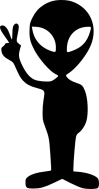 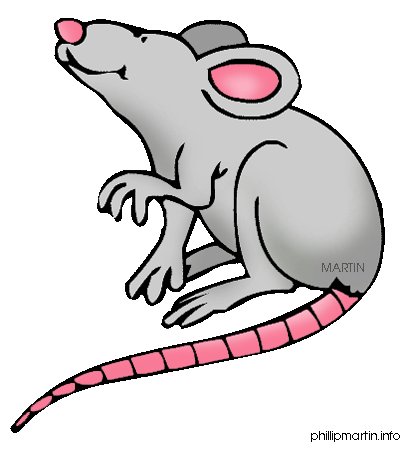 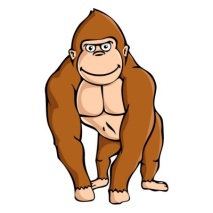 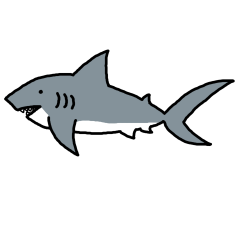 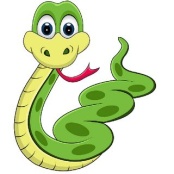 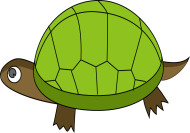 __________     ____________    ____________    ____________      ____________     ___________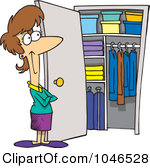 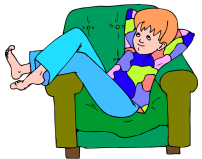 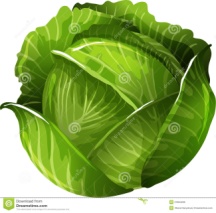 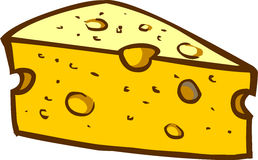 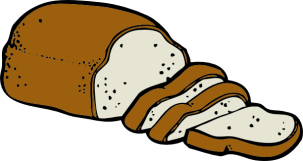 ____________      ____________     ______________      ______________     ________________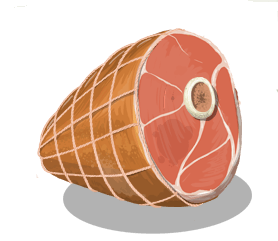 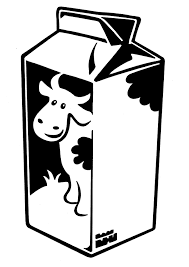 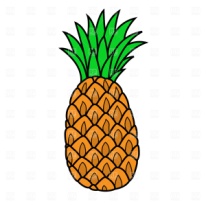 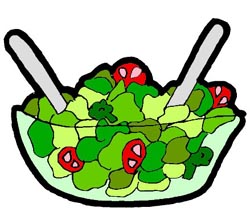 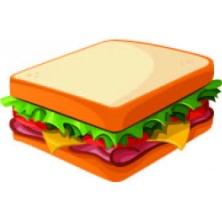 ______________      ______________      _____________    ______________      ______________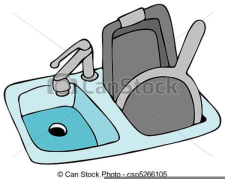 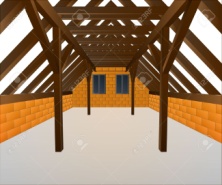 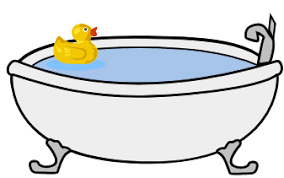                        _____________             _______________                  ______________G  Complete with the names of the places and rooms. / Dopolni povedi z izrazi za prostore v hiši ali ob njej.You do the cooking in a k_________________.The television is usually in a l_________________   _________________.When you open the door and go into the house, you go into the h___________________.Big houses have sometimes got a swimming pool outside in the g__________________.H   Make true sentences about the town PIVKA. Use There’s / There isn’t /There are / There aren’t. / Opiši mesto Pivka. Tvori resnične stavke z uporabo There’s / There isn’t /There are / There aren’t.Napiši vsaj 5 povedi. Glej primer: There’s a stadium. / There isn’t a swimming pool.Shopping centre / bus station / tennis court / cinema / station / café /school / post office / gym / river / park / church / museum /aquarium / bowling alley / sports centre / castle / mountains / …